Муниципальное бюджетное учреждение«Дом культуры»Весёловского сельского поселения Павловского районаВ соответствии со ст. 349.5. размещает информацию о среднемесячной заработной плате руководителя учреждения.Информация за 2021 г.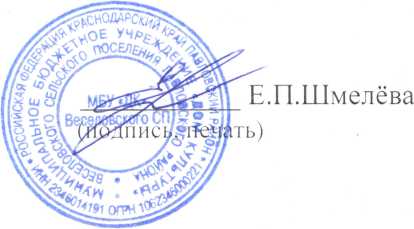 Директор  МБУ «ДК» 	                Е.П.ШмелёваВеселовского СП№ п/пдолжностьсреднемесячная заработная платаДиректор Муниципального бюджетного учреждения«Дом культуры»Весёловского сельского поселения Павловского района34330,08